       Busto Arsizio, lì  11 SETTEMBRE 2013CIRC. N. 16WEBAI SIGG. GENITORI A TUTTI GLI STUDENTI DELLE CLASSI PRIME(NOTA A LIBRETTO)OGGETTO: INCONTRO DI ACCOGLIENZA PER I GENITORI DELLE CLASSI PRIMEI Sigg. genitori sono invitati all’incontro che si terrà come da calendario sottoriportato presso l’ Aula Magna dell’istituto alla presenza degli psicologi e del DS nell’ambito del progetto accoglienza:LUNEDI’ 16 SETTEMBRE 2013 ore 20.30: CLASSI PRIME LICEO CLASSICO E SCIENZE UMANEMARTEDI’ 17 SETTEMBRE 2013: ore 20.30: CLASSI PRIME LICEO LINGUISTICOVi aspettiamo con gioia per meglio condividere l’ingresso dei vostri figli nel nostro istituto.Il Dirigente ScolasticoProf.ssa Cristina Boracchi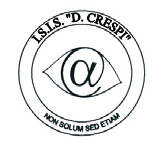 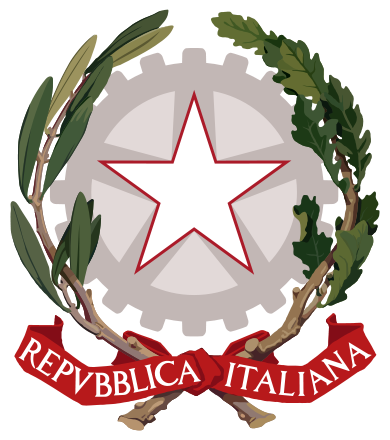 ISTITUTO DI ISTRUZIONE SECONDARIA  “DANIELE CRESPI” Liceo Internazionale Classico e  Linguistico VAPC02701R Liceo delle Scienze Umane VAPM027011Via G. Carducci 4 – 21052 BUSTO ARSIZIO (VA) www.liceocrespi.it-Tel. 0331 633256 - Fax 0331 674770 - E-mail: lccrespi@tin.itC.F. 81009350125 – Cod.Min. VAIS02700D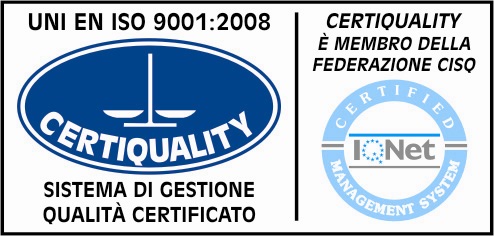 CertINT® 2012